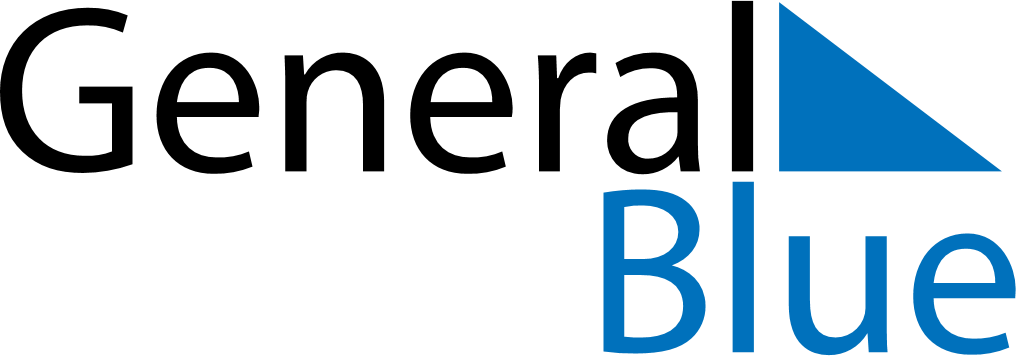 January 2019January 2019January 2019January 2019January 2019January 2019TanzaniaTanzaniaTanzaniaTanzaniaTanzaniaTanzaniaMondayTuesdayWednesdayThursdayFridaySaturdaySunday123456New Year’s DayZanzibar Revolution Day78910111213141516171819202122232425262728293031NOTES